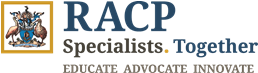 Advanced Training Committee in General Paediatrics(Australia)100 New Outpatients LogbookAll trainees are to keep a record of 70 new outpatients they have seen and include 30 developmental cases where highlighted. Each patient must be new to the training setting, with the diagnosis yet to be determined.Trainee Name:       Trainee MIN:       Date Submitted:       Trainees must submit a PDF copy of the logbook via email to GeneralPaedsAdvanced@racp.edu.au once all 100 cases have been recorded and signed off by their supervisor/s to confirm that they are true and accurate.Any questions regarding the completion of the logbook can be directed to the Education Officer for Advanced Training in General Paediatrics, via email or on (02) 9256 5444. Questions relating to the types of cases seen should be directed to the supervisor/s in the first instance.Example cases are provided below as a guide of the expected detail trainees should provide in their logbooks. Please note that the provided examples are fictional cases. Trainee Declaration:I declare that this is a true and accurate record of the cases I have seen and examined and made reports on while at the above training settings.Trainee’s Signature:	     Date: 			     No.Date SeenInitialsAgeTraining SettingReflection (please include a few sentences about your involvement with each case)Supervisor NameSupervisor Signature101/02/18SD8 monthsABC HospitalOutpatient review of an 8mo with failure to thrive. I independently took a history, performed a clinical examination, organised outpatient investigations and dictated a clinic letter.J. Jones201/02/18AS9ABC HospitalOutpatient review of a 9yo with morbid obesity. I independently took a history, performed a clinical examination and formulated a management plan including referral to other specialist teams and allied health.J. Jones303/02/18TG10ABC HospitalOutpatient review of a 10yo with childhood absence epilepsy. I independently took a history, performed a clinical examination and formulated a management plan including starting antiepileptic medication and counselling the family of risks and benefits of medications.P. Scully403/02/18BH3 weeksABC HospitalOutpatient review of a 3 week old with Neonatal Abstinence Syndrome as part of a multidisciplinary clinic. I independently took a history, performed a clinical examination and organised ongoing medical management for the baby. I liaised with several other health professionals including social work and the patient's GP.P. Scully510/2/18GF2ABC HospitalOutpatient review of a 2 year old boy referred with developmental concerns and possible Autism Spectrum Disorder. I independently took a history and performed a physical examination. I liaised with the patient's allied health teams and daycare regarding their observations. I arranged for ongoing follow up following a period of early intervention.P. ScullyNo.Date SeenInitialsAgeTraining SettingReflection (please include a few sentences about your involvement with each case)Supervisor NameSupervisor Signature123456789101112131415161718192021222324252627282930313233343536373839404142434445464748495051525354555657585960616263646566676869707172737475767778798081828384858687888990919293949596979899100